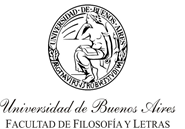 MAESTRÍA EN LITERATURAS ESPAÑOLA Y LATINOAMERICANATítulo: “Pensar la transición española desde la novela. Imaginarios, política y mitologías”Área: 2Docente/s a cargo: Dra. Adriana MinardiCarga horaria: 32 hsCuatrimestre, año: Primer cuatrimestre, 2020Sede: Facultad de Filosofía y LetrasFundamentación: Vázquez Montalbán escribió que la transición tenía un aire nostálgico parecido al de los boleros que cantan lo que pudo ser y no fue. Esa construcción mítica de un periodo de crisis constituye un espacio liminal, comprendido como un “hybrid betweenness” (Bhabha, Homi [1994], The Location of Culture) que podemos relacionar con este proceso, una etapa en la narración de la nación española en la que el diálogo entre repetición de modelos pasados y la actualización de los mismos abre espacio para una transformación. El espacio liminal es un espacio de crisis entre lo conocido y lo nuevo, entre lo viejo y la novedad. A grandes rasgos, el relato, y en consecuencia el mito, presenta la sociedad democrática como el resultado de un pacífico “contrato social” conducido por una élite política (Labrador, 2008). Desde hace ya más de diez años, el pasado ha sido indiscutiblemente uno de los núcleos temáticos más presentes en la producción cultural española y, en especial, en la novela. Se trata de un pasado elaborado en tanto memoria histórica que se instala asimismo en la genealogía de las otras memorias, las de la violencia, la represión y la derrota. Hablar del signo post-autoritario de una cultura desarrollada en democracia abre una perspectiva que ya no se focaliza tanto en explicar los derroteros y devenires de la historia sino el presente político y cultural. De este modo, la transición como mito y relato fundador del presente democrático español (Aróstegui, 2007) es, hoy, uno de los núcleos de debate más urgentes. Ese mito problematiza las condiciones de posibilidad de la literatura. No obstante, las novelas que enmarcan nuestro corpus intentan desmitificar ese proceso de cambio institucional producido entre 1975-1978 y que inhibe, según Vinyes, “el sentido de la causalidad histórica”. En este seminario se abordarán 4 novelas que permiten “pensar la transición” como momento de crisis pero también de construcción de una lectura crítica: Una mala noche la tiene cualquiera, de Eduardo Mendicutti, Patty Diphusa, de Pedro Almodóvar, Lo real de Belén Gopegui y Anatomía de un instante de Javier Cercas.Objetivos: 1. Poner a los alumnos de la Maestría en Literatura Española y Latinoamericana en contacto con la literatura española de la transición a partir de la problemática concreta de las representaciones del pasado que se manifiestan en las novelas escogidas y a través de una serie de autores y obras representativas del campo histórico y político.2. Impulsar el desarrollo de una crítica de textos contextualizada, teniendo en cuenta las distintas propuestas estéticas y las configuraciones discursivas puestas en juego.3. Establecer las modalidades genéricas y las distintas peculiaridades que adopta la representación de los imaginarios culturales en un género como la novela.4. Promover la lectura de textos críticos y la fundamentación de marcos teóricos en la discusión en clase y las actividades propuestas.Unidad 1: El mito de la transición pacífica. Cultura, política y novela en el contexto del posfranquismo a la democraciaContenidos: Mitología política y resistencia. Herencias y tradiciones del Franquismo. ¿Cultura postautoritaria? Relato fundacional y presente. El juego de la novela entre el discurso y la hipérbole de los cuerpos. La transgresión y las novelas sobre la transición democrática. Memoria y posmemoria.Lecturas: -AAVV, Del franquismo a la posmodernidad. Cultura española 1975-1990. Madrid: Akal, 1995. Primera parte, cap I; Cuarta parte, cap III; Quinta parte, cap IV.-Colmeiro, José F., Memoria histórica e identidad cultural: De la postguerra a la postmodernidad. Barcelona, Anthropos, 2005, cap. 3.1.Bibliografía complementaria:-AAVV., CT o la Cultura de la Transición, Barcelona: Mondadori, 2012.-Aróstegui, J., La Transición (1975-1982), Madrid: Akal, 2000.–––––,  “La Transición a la democracia, “matriz” de nuestro tiempo presente”, en Historia de la Transición en España: los inicios del proceso democratizador, Madrid: Biblioteca Nueva, 31-43, 2007.-Corominas D., “Una visión nostálgica es también una visión política”, DiagonalWeb, núm. 64, 1 de noviembre de 2007,http://www.diagonalperiodico.net/Una-vision-nostalgica-es-tambien.html(pág. consultada el 4 de abril de 2011).-Hirsch, M., Family Frames: Photography, Narrative, and Postmemory, Cambridge, Mass: Harvard University Press, 1997.-Sánchez Soler, M., La Transición sangrienta, Barcelona, Península, 2010.-Subirats, E. (ed.), Intransiciones. Crítica de la cultura española, Madrid, Biblioteca Nueva, 2002.-Vázquez Montalbán, M., Crónica sentimental de la Transición, Barcelona: Planeta, 2005.–––––, La literatura y la construcción de la ciudad democrática, Barcelona: Crítica, 1998.-Vinyes, R., “La memoria del Estado”, en El Estado y la memoria, Barcelona: RBA, 21-66, 2009.Unidad 2: La novela del exceso.  La crisis desde el cuerpo del delitoContenido: Novela de crisis: hiperbolización y cuerpo. Narrativa disidente y border. Lo travestido. Diferencias sexuales y políticas. Lecturas críticas del pasado y memoria política. El aspecto cultural de la CT en “la Movida”.Lecturas:- Almodóvar, P., Patty Diphusa y otros textos. Barcelona, Anagrama, 1991.-Estrada-López, Lourdes. “Transición/TRaNSgresión del cuerpo en Una mala noche la tiene cualquiera”, en Revista Hispánica Moderna 63, 2, 2003.-García Torvisco, L., “La narrativización del excesivo yo de la "Movida" en Patty diphusa (1983-1984) de Pedro Almodóvar”, Actas XVI Congreso AIH, 2010.-Mendicutti, Eduardo. “La novela y el lenguaje coloquial”. Foro complutense. Escritores en Biblioteca. Disponible en: http:/pendientedemigracion.ucm.es/info/fgu/descargas/forocomplutense/conf_emendicutti_131108.ped, 2008.----., Una mala noche la tiene cualquiera. Barcelona: Tusquets, 2008.Bibliografía complementaria:-Barthes, R. (2008): Mitologias. Buenos Aires, Siglo XXI.-Bhabha, H., The Location of Culture. London, Routledge, 1994.-Huyssen, A. Twilight Memories: Marking Time in a Culture of Amnesia. New York, University of New York Press, 1995.-Koselleck, R. (2002): «Some Questions Regarding the Conceptual History of “Crisis”», in The Practice of Conceptual History: Timing History, Spacing Concepts. Stanford, Stanford University Press, pp. 236-247.--- (2007): «Crisis», en Crítica y Crisis. Madrid, Trotta.-Labanyi, Jo (2006): «Introduction: Engaging with Ghosts; or, Theorizing Culture in Modern Spain», in Constructing Identity in Contemporary Spain: Theoretical Debates and Cultural Practice. Oxford, Oxford UP, pp. 1-14.-Labrador Méndez, G., Culpables por la literatura. Imaginación política y contracultura en la transición española. Madrid: Siglo XXI/Akal, 2014.-Minardi, A. “Crisis, Estado y novela: aproximaciones metodológicas”. Tropelías, nº 4, 2018, pp. 99-115.-Nora, Pierre. «Between Memory and History: Les Lieux de Mémoire», Representations 26, pp. 7-25.-Pavlovic , Tatiana (2003): Despotic Bodies and Transgressive Bodies. Spanish Culture from Francisco Franco to Jesús Franco. New York, State University of New York Press.-Pérez Sánchez, Gema (2007): Queer Transitions in Contemporary Spanish Culture From Franco to La Movida. State University of New York, Suny.-Spivak, Gayatri Chakravorty. (1990) The Post-Colonial Critic: Interviews, Strategies, Dialogues, ed. Sarah Harasym. London, Routledge.-Valls, Fernando. “La narrativa de Eduardo Mendicutti: otros ámbitos, otras sensibilidades, otro lenguaje”, en La realidad inventada. Análisis crítico de la novela española actual. Barcelona, Crítica, 2003, pp. 162-171.Unidad 3: La novela de la crítica. Ficción, entre las figuraciones de autor y lector.Contenido: la crisis de la ficción y el lugar del relato. Desarmar el mito. Del yo al colectivo político. La permanencia del todo social. La matriz argumentativa de la ficción y el lugar de lo político. La valencia polifónica. Legitimidad del relato, poder y ficción. El 23F y la “metaforicidad de la memoria”.Lecturas:-Labrador Méndez, G., “¿Lo llamaban democracia? La crítica estética de la política en la transición española y el imaginario de la historia en el 15-M”. Kamchatka: revista de análisis cultural, Nº. 4, 2014: 11-61.-Cercas, J., Anatomia de un instante, Barcelona: Mondadori, 2009.-Gopegui, B., Lo real, Barcelona, Anagrama, 2001.---., “Entrevista a Javier Cercas”, Tareas de lectura, [online], http://tareasdelectura. wordpress.com/2009/07/23/23281-segun-cercas/.-Gracia, J., “Tres héroes en un instante”, Babelia, 11/04/2009(http://www.elpais.com/articulo/semana/heroes/instante/elpepuculbab/20090411elpbabese-7/Tes).-Oleza, J., “La disyuntiva estética de la postmodernidad y el realismo”, Compás de letras, 3, 1993, pp. 113-126. Bibliografía complementaria:-André-Bazzana, B., Mitos y mentiras de la transición, Rodríguez, Mataró, El Viejo Topo, 2006.-Ciplijauskaité, B. “Belén Gopegui entre la búsqueda y la denuncia de la realidad”, en La pluralidad narrativa. Escritores españoles contemporáneos (1984-2004). Eds. Angeles Encinar & Kathleen M. Glenn. Madrid: Biblioteca Nueva, 119-131, 2005.-Colmeiro J., “¿Una nación de fantasmas?: apariciones, memoria histórica y olvido en la España posfranquista”, 452ºF. Revista electrónica de teoría de la literatura y literatura comparada, 4, 2011, pp. 17-34.-Francese, J., Narrating Postmodern Time and Space. Albany, New York: State U of New York P, 1997.Bibliografía general:-Casanova, J., “Modernización y democratización: reflexiones sobre la transición españolaa la democracia”, Carnero, T., ed. Modernización, desarrollo político y cambio social. Madrid: Alianza, 1992, 235-276.-Cotarelo R., comp. Transición política y consolidación democrática. España (1975-1986). Madrid: Centro Investigaciones Sociológicas, 1992.-Gutiérrez Mouat, R., “Postdictadura y crítica cultural transatlántica”, en Iberoamericana n.º 21: 133-150, 2006.-Maravall, J. M; Santamaria J., “El cambio político en España y las perspectivas de la democracia”, O'Donnell, G. Schmitter, Ph. C; Whitead, L., comps. Transiciones desde un gobierno autoritario. Europa Meridional 1. Barcelona: Paidós Ibérica, 1994.-Martín-Estudillo, Luis, & Roberto Ampuero. “Introduction: Consent and its Discontents”, en Post-Authoritarian Cultures: Spain and Latin America’s Southern Cone. Eds. Luis Martín-Estudillo & Roberto Ampuero. Nashville: Vanderbilt UP, xi-xxvii, 2008.-Moran, G. El precio de la transición. Barcelona: Planeta, 1991.-Moreiras, A., “Postdictadura y reforma del pensamiento”, en Revista de crítica cultural n.º 7, 1993: 26-35. -Moreiras Menor, C. Cultura herida: Literatura y cine en la España democrática. Madrid: Ediciones Libertarias, 2002. -Morodo, R. La transición política. Madrid: Tecnos, 1993.-Redero, M. Transición a la democracia y poder político en la España postfranquista (1975-1978). Salamanca: Librería Cervantes, 1993.-Richard, N., Introducción. Pensar en/la postdictadura. Eds. Nelly Richard & Alberto Moreiras. Santiago de Chile: Editorial Cuarto Propio, 9-20, 2001.-Tezanos J.; Cotarelo, R.; Blas, A. de, eds. La transición democrática española. Madrid: Sistema, 1989.-Tuñón de Lara, M., dir. Historia de España. Transición y democracia (1973-1985). Barcelona: Labor, 1992.-Tusell J. La transición a la democracia. Madrid: Historia 16, 1991.Modalidad docente: Las clases serán teórico-prácticas y combinarán la exposición del docente a cargo con la participación de los alumnos mediante la asignación de lecturas teóricas y críticas previamente acordadas. Se procurará dotar a los maestrandos de las herramientas indispensables para la investigación literaria mediante búsquedas bibliográficas, comentarios críticos y reseña de libros y artículos, así como la redacción de planes relacionados con el trabajo monográfico necesario para la aprobación final del seminario. Para los análisis textuales, se atenderá especialmente a los problemas que plantea la lectura de las novelas desde un punto de vista interdisciplinario en el que se integra la visión general del periodo en cuestión. La evaluación tendrá en cuenta la participación y cumplimiento de las actividades propuestas durante el seminario. Cronograma: El seminario se desarrollará en ocho sesiones distribuidas en los meses de abril y mayo: Total de horas dictadas: 32 (treinta y dos horas). Las clases se dictarán durante abril/mayo los días: Miércoles 17 a 21 hs.Las unidades temáticas han sido programadas de acuerdo con la siguiente distribución: Unidad I:   dos sesiones        	(8 horas)Unidad II: tres sesiones      	(12 horas)Unidad III: tres sesiones    	(12 horas)Formas de evaluación: Los maestrandos deberán participar del seminario con exposiciones individuales y presentar un trabajo monográfico final en el tiempo dispuesto por la facultad.Condiciones de regularidad y régimen de aprobación: Para aprobar el curso, los maestrandos deberán asistir obligatoriamente al setenta y cinco porciento (75%) de las clases programadas y cumplir con los requisitos e instancias de evaluación establecidos por los docentes a cargo.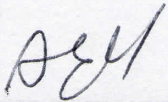 FirmaDra. Adriana Elizabeth MinardiAclaraciónAdjunta interina Cargo